                                            Propozycja Aktywności 27.01.20122Temat: „Kolorowe bałwanki”Rozwiazywanie zagadek o zimie Jaka to pora,kiedy jest biało wokół?  ( zima) Gdy spadnie po raz pierwszy,świat robi się bielszy. Wyciągamy narty, sanki, dzieci lepić chcą bałwanki. ( Śnieg) Służą do tego, drogi kolego, by ze śnieżnej górki zjeżdżać na pazurki. (sanki)Co za białe piórka,sypie zimą chmurka? Gwiazdki śniegowe (śnieżynki),Ze śniegu zrobiony,kapelusz na głowie. Zgadnij, kto to taki. Ja wiem, lecz nie powiem! (bałwan)Kiedy mrozik szczypie,
Kiedy śnieżek pada,
Każdy ją natychmiast
Na głowę zakłada.           ( czapka) Ćwiczenia pantomimiczne „ Co to za dyscyplina sportowa?” oglądanie zdjęć sportowców uprawiających różne spoty zimowe- skoki narciarskie, jazda figurowa na lodzie, biegi narciarskie, wyścigi łyżwiarskie itp. Naśladowanie przez dzieci ruchem wybrane dyscypliny sportowe i odgadywanie o jaką dyscyplinę chodzi. Lodowe posągi” – zabawa ruchowa przy muzyce. Dzieci w trakcie grania muzyki pląsają po całej sali, na przerwę w muzyce muszą stanąć w bezruchu tworząc tym samym jakąś lodową rzeźbę. Praca plastyczna „ Bałwanki” – zadaniem dzieci jest wykonanie wybraną dowolnie techniką plastyczną ( rysowanie kredkami, malowanie farbami, wyklejanie papierem, bibułą, plasteliną, watą, malowanie pastą do zębów, itp. )postaci bałwanka oraz dorysowanie/ domalowanie śnieżnych zasp i padającego śniegu. Znajdź różnicę pomiędzy obrazkami ( załącznik) 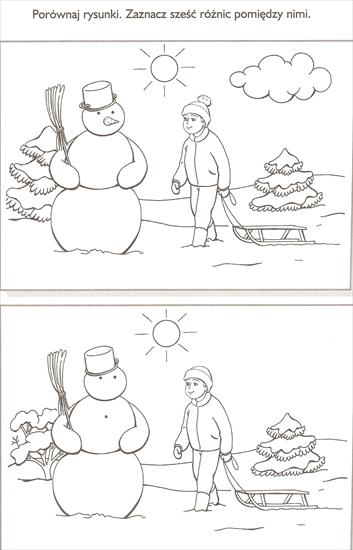 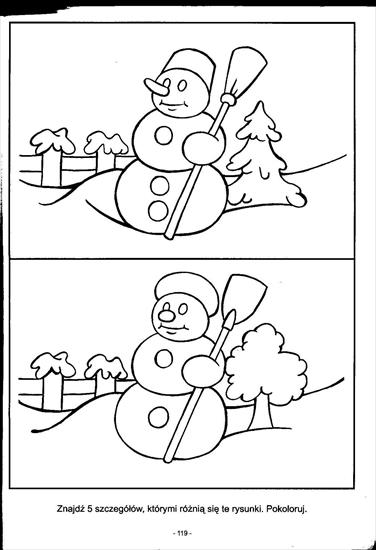 